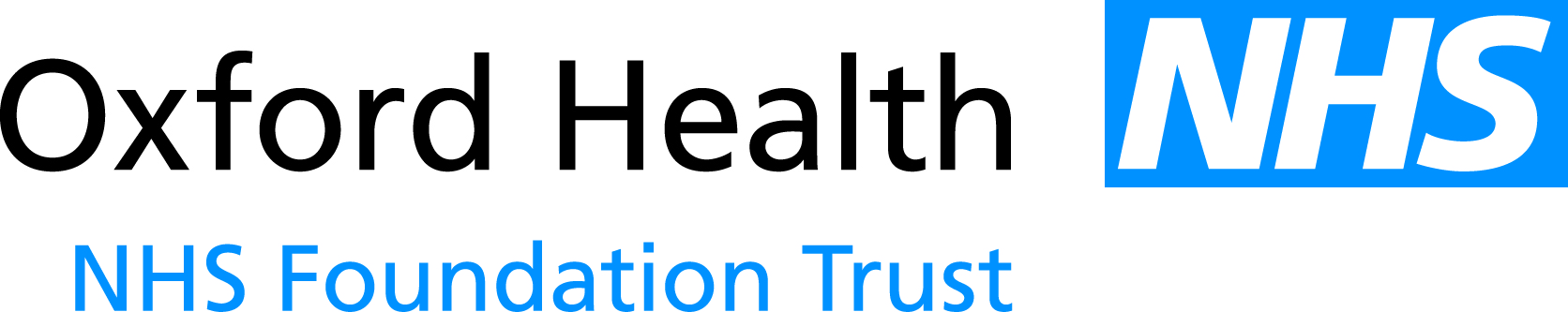 Report to the Meeting of the Oxford Health NHS Foundation TrustBoard of Directors29 May 2013Year-End Reports – 2012/13For ApprovalExecutive SummaryThis report provides an overview of the main documents to be considered by the Board of Directors as part of the process to approve the 2012/13 Annual Accounts and Annual Report.  Each of these documents was reviewed by the Audit Committee on 19 April 2013, prior to final consideration by the Committee on 23 May 2013. At 23 May 2013 meeting, the Committee, taking account of the auditor’s opinions, resolved to recommend to the Board that each of the documents as part of the year-end process be approved.Financial Statements and AccountsThe Committee considered these in draft on 19 April 2013 and approved the submission of the unaudited Accounts to Monitor (as required through the NHS Foundation Trust Annual Reporting Manual 2012/13).  At the meeting on 23 May 2013, the Committee resolved to recommend the accounts for approval on a Going Concern basis, taking account of the near complete audit (set out in their Annual Governance Report) and other assurances (including the Head of Internal Audit Opinion).As part of the approval process, the Board is asked to approve the Letter of Representation to be signed and issued to the auditors to allow the auditors to issue their final opinion and audit completion certificate.  Quality Report 2012/13 & Quality Account 2013/14The Committee considered this in draft on 19 April 2013, with subsequent drafts being presented to the Council of Governors on 9 May 2013 for comment.  At the meeting on 23 May 2013, the Committee resolved to recommend the report for approval, taking account of the auditor’s draft limited assurance opinion. Annual ReportAt its two meetings, the Committee reviewed the of the Oxford Health NHS Foundation Trust 2012/13 Annual Report text, which was prepared in accordance with Monitor’s requirements as set out in the NHS Foundation Trust Annual Reporting Manual 2012/13.  In reviewing the report and recommending its approval to Board, the Committee noted that it had been reviewed by the auditors.RecommendationThe Board is asked to approve the year-end reports for 2012/13.Author/title: Justinian Habner, Trust Secretary & Hannah Smith, Assistant Trust Secretary A risk assessment has been undertaken around the legal issues that this paper presents and there are no issues that need to be referred to the Trust Solicitors.